Pre-Calculus 12								Spring 2021Teacher: Mr. FormaranResource: McGraw-Hill Ryerson Mathematics 12 Textbook & Theory and Problems for Grade 12 MathCourse Content Overview: Grade 11 Review Dates are subject to changeChapter 1 Sequence and Series1.1	Arithmetic Sequences1.2	Arithmetic Series1.3	Geometric Sequences1.4	Geometric Series1.5	Infinite Geometric SeriesSummative Assessment: Chapter 2 Transformations2.1	Functions and Relations2.2	Arithmetic Combinations of Functions2.3	Composite Functions2.4	Transformations of Graphs2.5	Inverse Functions2.6	Combined TransformationsSummative Assessment: Chapter 3 Polynomials3.1	Polynomials3.2	Graphing Polynomial Functions3.3	Division of Polynomials3.4	The Remainder and Factor Theorem3.5	Polynomial ApplicationsSummative Assessment: Chapter 4 Radicals and Rational Functions4.1	Radicals4.2	Graphing and Solving Radical Equations4.3	Rational Functions4.4	Graphing Rational FunctionsSummative Assessment: Chapter 6 Trigonometry Part I6.1	Angles and Their Measure6.2	Trigonometric Functions of Acute Angles6.3	Trigonometric Functions – General and Special Angles6.4	Graphing Basic Trigonometric Functions6.5	Applications of Periodic FunctionsSummative Assessment: Chapter 7 Trigonometry Part II7.1	Trigonometric Identities and Equations7.2	Verifying Trigonometric Identities7.3	Trigonometric Equations7.4	Sum and Difference Identities7.5	Double Angle IdentitiesSummative Assessment: Chapter 5 Logarithms5.1 	Exponents5.2 	Logarithmic Functions and Their Graphs5.3	Properties of Logarithms5.4	Exponential and Logarithmic Equations5.5 	Applications of Exponential and Logarithmic EquationsSummative Assessment: Final ExamCALCULATION OF CLAS WORK MARK	Assignments										15%	Classroom Participation								10%	Quizzes											20%	Project 											15%	Tests											40%	Total											100%FINAL MARK – School-based final exam	Class work										80%	Final Exam										20%	Total											100%Name: _______________________Please fill in:I am good at _____________________________________________________________________________________________________________________________________________________________________________At school, I am good at ____________________________________________________________________________________________________________________________________________________________________In Math, I am good at _____________________________________________________________________________________________________________________________________________________________________I am most interested in ____________________________________________________________________________________________________________________________________________________________________I usually have difficulty with ________________________________________________________________________________________________________________________________________________________________I would appreciate help with _______________________________________________________________________________________________________________________________________________________________I am __________________ at note-takingI am __________________ at reading assigned passages from the textbook, 	And extracting important informationI am __________________ at copying notes from the boardPlease circle the letter in the beginning of the expression(s) that most appropriately describes your attitude towards this coursea. I find math interesting but difficultb. I am curious to see if I like this coursec. I am taking this because I did not want to take any other Math course and I needed another creditd. I am taking this course because I was told to do soe. I love math, it is my favorite subjectMathematical ReflectionName: ____________________Please rate yourself in each skill/statementSUDOKU 1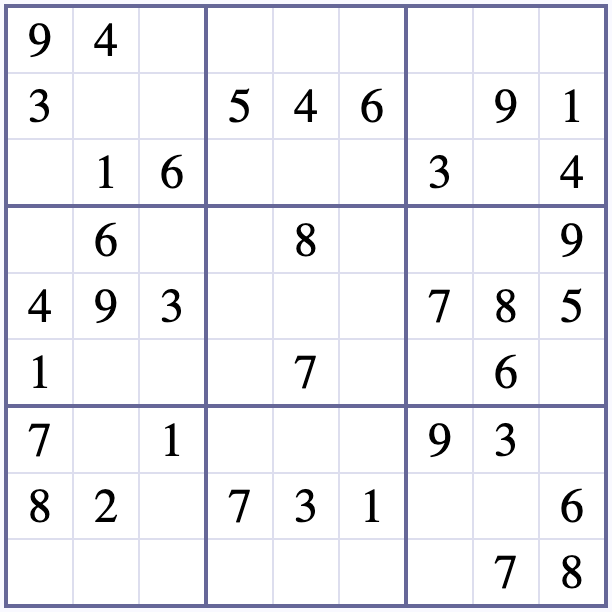 Skills1234Addition (single digit by another single digit number) without calculatorAddition (double digits by single digit number) without calculatorAddition (double digits by another  double digits number)  without calculatorAddition (triple digits by  single digit number)  without calculatorAddition (triple digits by  double digits number)  without calculatorAddition (triple digits by another triple digits number)  without calculatorSubtraction (single digit by another single digit number) without calculatorSubtraction (double digits by single digit number)  without calculatorSubtraction (double digits by another  double digits number)  without calculatorSubtraction (triple digits by  single digit number)  without calculatorSubtraction (triple digits by  double digits number)  without calculatorSubtraction (triple digits by another triple digits number)  without calculatorMultiplication (single digit by another single digit number) without calculatorMultiplication (double digits by single digit number)  without calculatorMultiplication (double digits by another  double digits number)  without calculatorDivision (single digit by another single digit number) without calculatorDivision (double digits by single digit number)  without calculatorDivision (double digits by another  double digits number)  without calculatorAddition/subtraction of integers without calculatorMultiplication/division integers without calculatorFinding the GCF and LCM of numbers without calculatorAdding/subtracting similar/dissimilar fractions without calculatorMultiplying/dividing similar/dissimilar fractions without calculatorReducing fraction to lowest form without calculatorAdding/subtracting decimals without calculatorMultiplying/dividing decimals without calculatorUnderstanding ratio and proportionUnderstanding about squares and square rootsUnderstanding about cubes and cube rootsUnderstanding about exponents and law of exponentsUnderstanding about SOH CAH TOAUnderstanding about  Pythagorean TheoremUnderstanding about percentage,  interest and commissionSolving Areas and VolumesGraphing linear equationInterpreting linear equationGraphing quadratic equationInterpreting quadratic equation